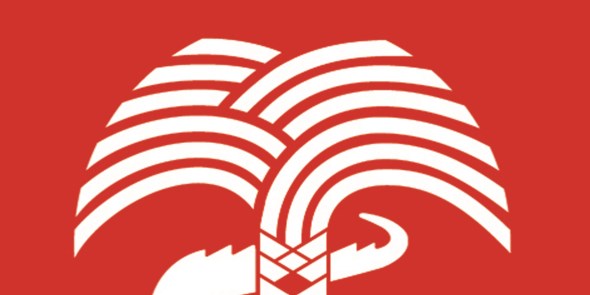 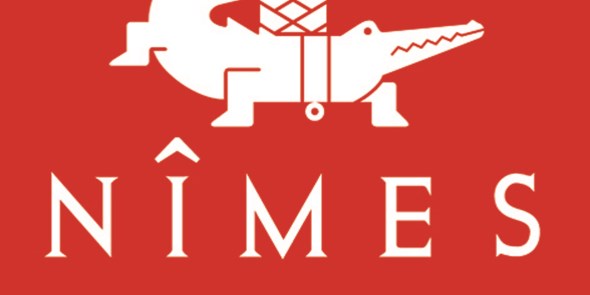 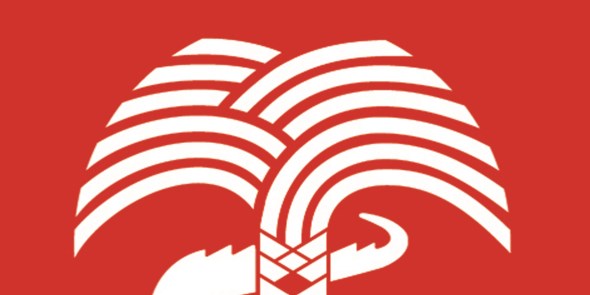 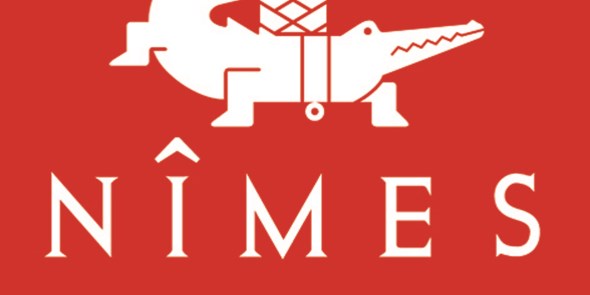 LOC’ ETUD Locations Particuliers à Particuliers   		Mise à jour le 05/08/2020Téléchargez le document sur http://jeunesse.nimes.fr 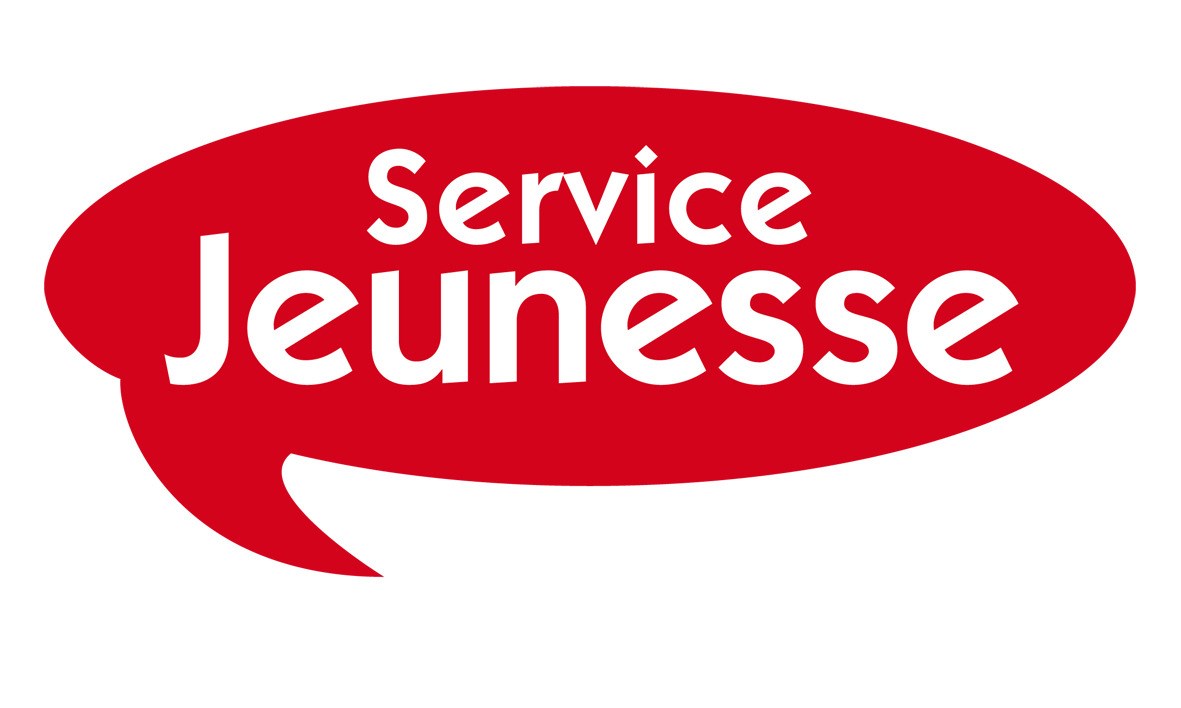 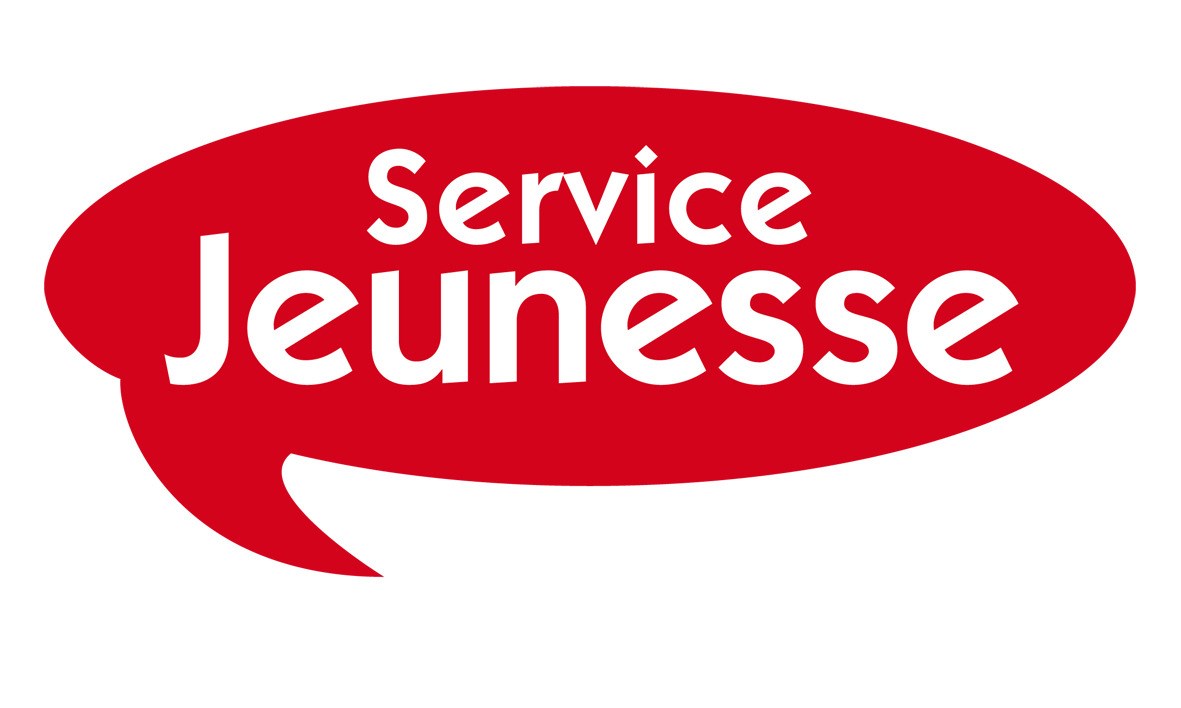 	Accueil Jeunesse 	 	 	 	 	 	12 Rue de la Trésorerie 	 	 	 	 Ouvert Du lundi au vendredi09h-13h et14h-17h 	04.66.27.76.86 	 	 	 	 	 En aucun cas, la responsabilité de la Ville de Nîmes, du Service Jeunesse ne pourra être engagée en cas de problème. CHAMBRESRéf 390 Loue chambres de 12 à 18 m2 meublés avec cuisine équipée jardin et terrasse. Vaisselle fournie, salle de bains et toilette réservés aux étudiants. Connexion internet incluse dans le loyer. Quartier : Jean Jaurès-Puech du Teil Loyer : 285€ CC Libre à partir de Juillet 2020Tel : 06.42.49.58.05 Mise à jour le 28/07/2020 Réf 004Loue CHAMBRE de 11 m2 meublés avec cuisine équipée, jardin dans résidence sécurisée avec 2 balcons. Literie neuve, linge de lit, serviettes et torchons fournis. Connexion internet fibre et imprimante, bureau et bibliothèque à disposition inclus dans le loyer. Quartier : Puech du Teil Loyer : 350€ CC Libre à partir de Septembre 2020Tel : 06.13.21.04.29Mise à jour le 28/07/2020 Réf 009Loue CHAMBRE de 16 m2 SDB + toilette privative, jardin. Possibilité de garer son véhicule.Quartier : Vacquerolles Loyer : 320€ CC Libre à partir de Septembre 2020Tel : 04.66.64.08.70- 07.81.29.48.69Mise à jour le 28/07/2020 Réf 012Loue CHAMBRE de 18 M2 (dans P3 de 66 m2) en Colocation, meublé, cuisine équipée, cour-Quartier : Centre-Ville (proximité immédiate des 2 lignes de Tram’Bus)Loyer : 340€ (colocation)Libre de suite  Tél : 06.24.37.06.06. Mise à jour le 24/07/2020Réf 16En colocation dans grand P3 loue chambre(s) meublées avec cuisine équipée internet. Au cœur de l’Ecusson dans appartement de 100m2 bien exposé au deuxième étage.    Quartier : Ecusson –Place aux HerbesLibre de suiteLoyer chambre : 350€ TTC	Tél : 04.66.26.70.13Mise à jour le 05/08/2020Réf 26En colocation dans grand P3 de 90m2 loue chambre(s) individuelles indépendantes meublées grand salon cellier grand réfrigérateur congélateur lave-linge et un sèche-linge. Accès appartement avec ouvre porte électrique et interphoneQuartier : EcussonLoyer : 350€ la chambre (colocation)Libre de suiteTél : 06.81.00.20.62Mise à jour le 24/07/2020 Réf 27Loue chambre meublée indépendante de 10m2 dans maison avec cuisine équipée parking cour et jardin. Quartier calme proche Lycée Albert Camus, proche commerces et bien desservi.Quartier : La CigaleLoyer : 280 € Charges ComprisesLibre Fin AoûtTél : 06.83.17.54.49Mise à jour le 28/07/2020  STUDIOS       Réf 005Loue STUDIO de 50m2 meublé avec cuisine équipée, parking et grand jardin ombragé avec salon de jardin. Quartier : Gare Loyer : 400€Libre fin Mai 2020Tel : 06.86.89.05.80Mise à jour le 28/07/2020Réf 024Loue STUDIO de 30 m2 meublé, cuisine équipée, parking, cour et jardin, Quartier : Serre-Paradis (proximité de l’IFMS et l’ESPE)Loyer : 440€ Libre de suiteTél : 06.16.46.86.39 Mise à jour le 28/07/2020Réf 032Loue STUDIO de 18 m2 meublé, cuisine équipée – Cour, terrasse privative de 7 m2.  Quartier : Crois De Fer (proximité Fac Vauban, Ecole Infirmière) Loyer : 300€ + 50€ de chargesLibre au 01 septembre 2020  Tél : 06.72.76.60.94 Mise à jour le 28/07/2020Réf 034Loue Studio meublé avec cuisine équipée de 20m2 dans villa. Très beau rez-de-jardin dans quartier calme.Quartier : CamplanierLoyer : 380€ CCLibre au 01 AoûtTél : 06.11.96.31.07Mise à jour le 28/07/2020  Réf 010Loue STUDIO de 15m2 dans immeuble très bon état avec cuisine équipée. Quartier calme derrière le Carré d’Art au cœur de la Ville.Quartier : Ecusson / Carré d’ArtLoyer : 300€ + 30€ Charges Libre de suiteTél : 06.03.48.95.36Mise à jour le 23/07/2020  P1 Réf 011Loue P1 style loft d’Artiste de 65 m2 meublé - Cuisine équipée, Parking (stationnement sur voirie gratuit), possibilité de rangement vélo- Quartier : Centre-Ville Loyer : 600€ + 35€ de charges (eau, charges, ordures ménagères)- Colocation acceptéeLibre au 15 septembre 2020  Tél : 06.13.44.03.00 Mise à jour le 28/07/2020Réf 023Loue P1 de 35 m2 meublé, cuisine équipée, parking cours et jardin Quartier : Serre-Paradis Loyer : 480 € Libre au 01 septembre 2020  Tél : 06.16.46.86.39Mise à jour le 28/07/2020Réf 029Loue P1 de 58m2 en rez-de-chaussée d’une maison. Meublé avec cuisine équipée et grande salle de bain avec baignoire. Parking. Quartier calme à 20 minutes du Centre Ville.Quartier : Croix de FerLoyer : 530€ CCLibre : 01/09/2020Tél : 06.84.94.24.64Mise à jour le 28/07/2020P2 Réf 014Loue P2 de 45 m2 meublé, Cuisine équipée, parking, cour- SDB et toilettes séparés dans chaque chambre, terrasse avec vue sur piscine et garrigue de 35 m2, clim réversible.Quartier : La Gazelle Loyer : 700€Libre au 30 septembre 2020 Tél : 06.73.19.02.43Mise à jour le 28/07/2020Réf 019Loue P2 de 35m2 rénové meublé mansardé avec cuisine équipée lave-linge et cour. Clim réversible. Au 2ème étage (pas de voisin dessus). Supermarché  Carrefour à 50m2 – Arrêt de bus 50m destination IUT-CHU- Dhuoda- Hemingway. Stationnement facile et gratuit.Quartier : Maréchal JuinLoyer : 420€Libre au 01 juillet 2020Tél : 06.15.33.84.35 – 04.66.84.41.39Mise à jour le 28/07/2020Réf 30Loue P2 de 39m2 meublé avec cuisine équipée cour et jardin. Terrasse privée dans résidence privée. Situé proximité Fac de Droit Fac de Médecine et à 10 minutes du Centre-VilleQuartier : Croix de FerLoyer : 520€ CCLibre de suiteTél : 06.03.63.61.82Mise à jour le 28/07/2020 P4Réf : 033Loue P4 de 80 m2 + loft (colocation idéal !) meublé avec deux cuisines équipes deux salles de bain 3 chambres. Parking cour et jardin. Situé proximité fac de Médecine Vatel quartier très calme.Quartier : Saint CézaireLoyer : 895€ ou 350€/chambre/personneLibre de suiteTél : 06.99.71.04.74 ou 06.20.79.40.83Mise à jour le 24/07/2020  RESIDENCES ETUDIANTES  Crous de Montpellier-Occitanie/ Site de Nîmes (Centre Régional des Œuvres Universitaires et Scolaires): Résidence Universitaire Matisse1 rue Matisse 04.66.64.18.61Résidence Universitaire Georges Besse :100 rue Georges Besse 04.66.64.18.61Résidence Universitaire Tour Magne :45 bis rue Ménard 04.66.64.18.61Résidence Clérisseau :21 rue Fléchier 04.66.64.18.61RESIDENCES ETUDIANTES PRIVEESRésidence Parc Aréna 210 avenue Pierre Gamel 04.66.87.02.23Résidence Semiramis28 rue Dhuoda 04.66.29.47.37Résidence Les Palmes Parc G. Besse- 30 allée Norbert Wiener 04.66.62.75.00Résidence les Palmiers19 rue Séguier 04.66.38.00.46Résidence Le Patio32 avenue Général Leclerc 06.10.95.90.38Résidence Le Saint-Mathieu16 rue Bec de Liévre 04.66.62.14.14Résidence Le Goya19 rue de l’Agau 04.66.68.75.00Résidence Jules Raimu5 rue Jules Raimu 04.66.68.75.00Résidence Le Clovis24 rue Dhuoda 04.66.68.75.00Résidence Pagnol Saint-Césaire 392 rue de l’Espoir 04.66.68.75.00Résidence Le Grizot6 rue Grizot 04.66.36.50.00Résidence Reinette1 rue de Garons 04.66.84.91.05FOYERS On désigne par "jeunes travailleurs" les personnes vivants seules, âgées de 16 à 25 ans (parfois 30 ans) et exerçant une activité professionnelle (contrat, stage ou apprentissage).Foyer des Jeunes Travailleurs « La Reinette »Résidence La Reinette1 rue de Garons 04.66.84.91.05Foyer Maurice Albaric27 rue Jean Reboul 04.66.67.45.74Auberge de Jeunesse257 chemin de l’Aubergé de la jeunesse 04.66.68.03.20AIDES AU LOGEMENTS  LOCA PASS : C’est une aide gratuite sous forme d'un prêt à prêt à 0 %, pour financer la caution. Elle est accordée aux jeunes de moins de 30 ans mais aussi aux salariés et pré-retraités du secteur privé.  La demande Loca Pass  doit être faite auprès d'un organisme d'action logement au plus tard dans les 2 mois qui suivent l'entrée dans les lieux. Le logement (loué vide ou meublé) doit être la résidence principale du locataire et faire l'objet :D’un bail, ou d'une convention d'occupation en foyer ou en résidence sociale, ou d'un avenant au bail en cas de colocation.Pour en faire la demande connectez-vous à locapass.actionlogement.frCAF du GARD: 321 rue Maurice Schumann 30922 Nîmes Cedex 9 Pour joindre la CAF : 0 810 25 53 10 (numéro facturé en plus du coût d'un appel local).Vous rencontrez un litige avec votre locataire/ propriétaire, contacter l’ADIL du GARD : L’ADIL vous offre une information gratuite, neutre et complète sur toutes les questions juridiques, financières ou fiscales ayant trait au logement.L’Agence Départementale d’Information sur le Logement du Gard est un organisme à vocation départementale. Elle assure une mission de service public d’information dans le domaine du logement.Tél : 04.66.21.22.23ADIL du Gard : 7 Rue nationale, 30000 Nîmes- 